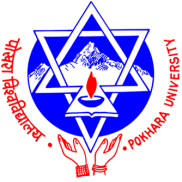 Pokhara UniversityFaculty of Science and TechnologyAdmission Committee-2019Call for Application for Admission-Revised Notice(First Date of Publication: 2076/01/04)Important Dates:Application Submission starts: 2076/01/04 (Online-Paying) Last date of Application submission: 2076/01/22 (Online-Paying)Entrance Examination Date: 2076/01/24 (8:00 a.m-10:00 a.m.) for Paying      : 2076/01/24 (11:00 a.m-14:00 p.m.) for ScholarshipExam Center: School of Engineering, Pokhara University, Pokhara-30, Kaski, NepalInformation Regarding Entrance Examination: Online Application form is available on http://pu.edu.np/edu/apply Duly filled up admission form alongwith recently taken passport size photograph should be submitted. Application form fee and entrance examination fee can be deposited in NIC ASIA Bank Limited A/C No. Q241052548252401 in the name of Faculty of Science and Technology, P.U.Applicants must record/keep the REFERENCE NUMBER which is available immediately after the submission of the form.Entrance Card will be available after 1 days of the form submission using the REFERENCE NUMBER. Applicants must bring Entrance Card and Original Bank Voucher of NPR. 1600 for paying and NPR. 1000 for Scholarship to appear in the examination.Two seats are reserved for the Sponsorship on paying scheme (Sponsorship Nomination Letter should be submitted during Application).For Scholarship hardcopy application must be submitted at Faculty of Science and Technology, Pokhara University.For further information:Faculty of Science and Technology		 Pokhara University				Pokhara-30, Kaski, NepalTel: +977-61504075S/NProgramSchoolSeatSeatEligibility S/NProgramSchoolPayingScholarshipEligibility 1Master of Science in Public Health and Disaster EngineeringSchool of Engineering, Pokhara University132The candidate, pursuing the admission must have four years Bachelors of Engineering (Civil, Civil & Rural, Agriculture, Hydropower), B. Architecture and equivalent degree from recognized institutions with a score of at least second division or 2/4 CGPA. 